Bison Body Condition Score *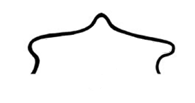 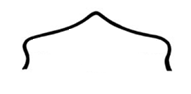 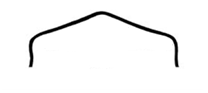 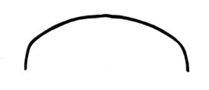 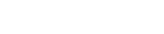 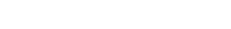 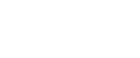 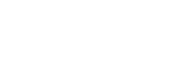 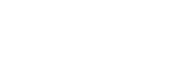 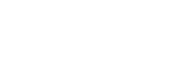 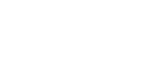 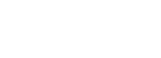 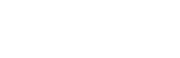 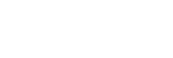 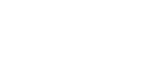 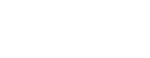 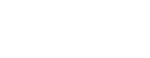 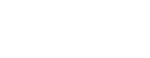 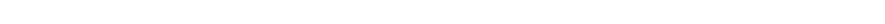 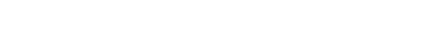 If scoring with winter coat present, consider that features might appear more prominent without coat.many ribs visibleno ribs visibleno ribs visibleEmaciateda few ribs visiblea few ribs visiblea few ribs visiblesome ribs visiblesome ribs visiblelate pregnancylate pregnancyPoor	Excellent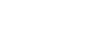 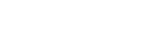 late pregnancylate pregnancyFairFair +GoodVery Good* Drawings adapted by USFWS Wildlife Health Office from “What’s the Score: Bison Body Condition Scoring (BCS) Guide” from the Alberta Ministry of Agriculture & Rural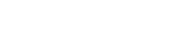 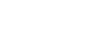 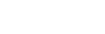 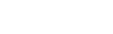 Development.	Please contact the FWS Wildlife Health Office for assistance at 406.587.2169 or lee_c_jones@fws.gov